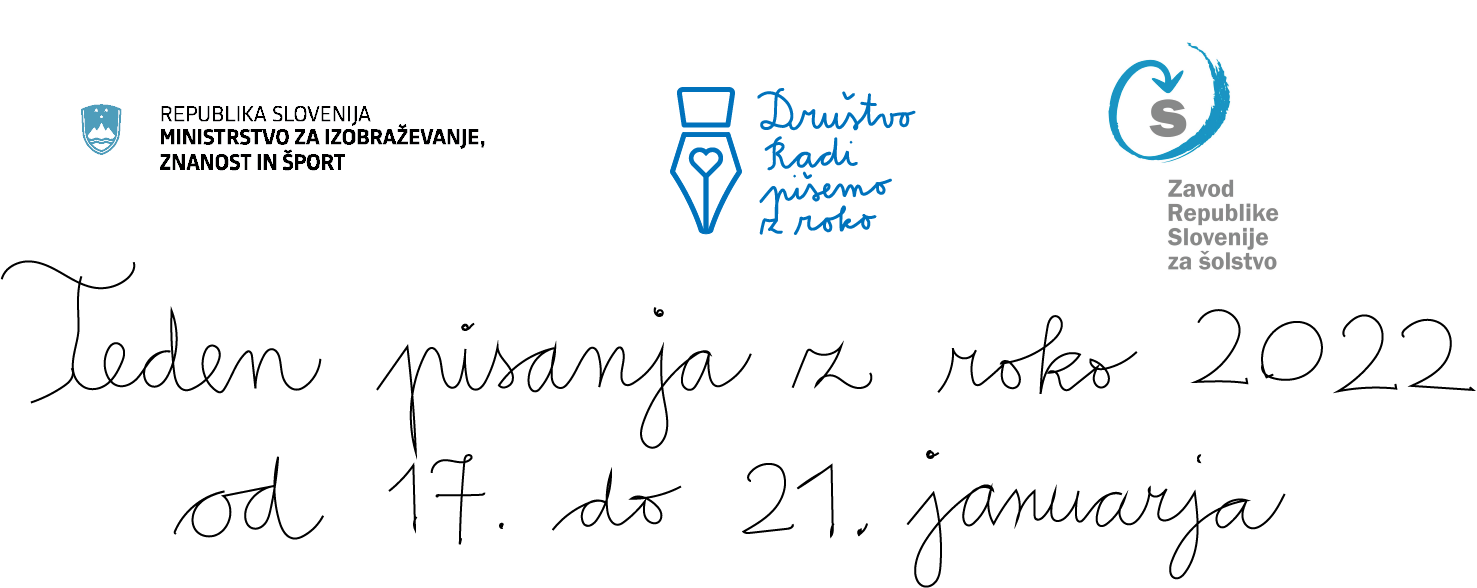 POROČILOOrganizacija………………………………………………………………………………………………………………………………..Kordinator(ica) ……………………………………………………………………………………………………………………………Število udeležencev…………………………………………………………………………………………………………………….Marec, 2022